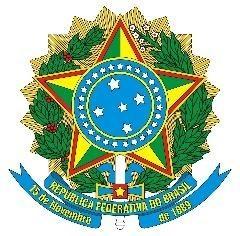 MINISTÉRIO DA EDUCAÇÃOINSTITUTO FEDERAL DE EDUCAÇÃO, CIÊNCIA E TECNOLOGIA DE SÃO PAULOCÂMPUS SÃO PAULOEDITAL Nº 59/2024 - DRG/SPO/IFSP - 30/04/2024 PROCESSO SELETIVO PARA O CURSO DE PÓS-GRADUAÇÃO LATO SENSU ESPECIALIZAÇÃO EM ENSINO DE FILOSOFIAANEXO I - AUTODECLARAÇÃO ÉTNICO RACIALÀ Comissão Examinadora do Processo Seletivo regido pelo Edital nº EDITAL Nº 59/2024 para ingresso no curso de Pós-graduação Lato Sensu em nível de Especialização em Ensino de Filosofia do Câmpus São Paulo do Instituto Federal de Educação, Ciência e Tecnologia de São Paulo. Declaro que sou _____________________ [negro(a) (preto(a) ou pardo(a)) ou indígena], para o fim específico de atender ao item 3.4.1 do EDITAL Nº 59/2024 - DRG/SPO/IFSP, bem como estou ciente de que se for detectada falsidade desta declaração, estarei sujeito às penalidades legais, inclusive de eliminação deste processo seletivo, em qualquer fase, e de anulação de minha matrícula caso tenha sido matriculado após procedimento regular, em que sejam assegurados o contraditório e a ampla defesa._________________________, ______ de ________________ de 2024.__________________________________Assinatura do(a) candidato(a)MINISTÉRIO DA EDUCAÇÃOINSTITUTO FEDERAL DE EDUCAÇÃO, CIÊNCIA E TECNOLOGIA DE SÃO PAULOCÂMPUS SÃO PAULOEDITAL Nº 59/2024 - DRG/SPO/IFSP - 30/04/2024 PROCESSO SELETIVO PARA O CURSO DE PÓS-GRADUAÇÃO LATO SENSU ESPECIALIZAÇÃO EM ENSINO DE FILOSOFIAANEXO II – AUTODECLARAÇÃO DE PERTENCIMENTO ÉTNICO (PARACANDIATO QUILOMBOLA)Eu, _______________________________________________________________,portador do RG nº _____________________, CPF nº _____________________,residente e domiciliado no endereço ____________________________________,______________________________________________________, nº _________,Complemento _______________________, Bairro _________________________,Cidade _____________________________, Estado ______, CEP ______________,autodeclaro para fins de inscrição no Processo Seletivo EDITAL Nº 59/2024 - DRG/SPO/IFSP que sou quilombola e pertenço à comunidade _______________________________________________________, localizada no(Nome da comunidade quilombola) município ____________________________________, Estado ________.As lideranças comunitárias abaixo identificadas, da Comunidade Quilombola _________________________________________________________, declaram, (Nome da comunidade quilombola) para fins de inscrição no Processo Seletivo EDITAL Nº 59/2024 - DRG/SPO/IFSP que o candidato ________________________________________________, cadastrado no CPF sob o nº ____________________, é quilombola pertencente pertencente ao Quilombo ____________________________________, (Nome do quilombo ao qualpertence) localizado  no endereço ___________________________________________, nº _________, Complemento_______________________, Bairro _________________________, Cidade _____________________________, Estado ______, CEP ____________ e, mantendo laços familiares, econômicos, sociais e culturais com nossa comunidade.Declaram ainda, que são lideranças reconhecidas da comunidade quilombola onde ocandidato/a quilombola mencionado acima é pertencente. Por ser expressão da verdade, firmamos e datamos a presente declaração._________________________, ______ de ________________ de 2024.__________________________________Assinatura do(a) candidato(a)PRESIDENTE E/OU COORDENADOR/A DA ASSOCIAÇÃO OU LIDERANÇA 1Nome Completo: ____________________________________________________CPF: ____________________________ RG: ____________________________Assinatura: _________________________________________________________LIDERANÇA 2Nome Completo: ____________________________________________________CPF: ____________________________ RG: ____________________________Assinatura: _________________________________________________________LIDERANÇA 3Nome Completo: ____________________________________________________CPF: ____________________________ RG: ____________________________Assinatura: ________________________________________________________MINISTÉRIO DA EDUCAÇÃOINSTITUTO FEDERAL DE EDUCAÇÃO, CIÊNCIA E TECNOLOGIA DE SÃO PAULOCÂMPUS SÃO PAULOANEXO III - DECLARAÇÃO PARA CONCORRER ÀS VAGAS RESERVADAS ÀS PESSOAS COM DEFICIÊNCIAÀ Comissão Organizadora do Processo Seletivo regido pelo EDITAL Nº 59/2024 - DRG/SPO/IFSP para o Curso de Pós-Graduação Lato Sensu, Especialização em ESPECIALIZAÇÃO EM ENSINO DE FILOSOFIA, Campus São Paulo, do Instituto Federal de Educação, Ciência e Tecnologia de São Paulo. DECLARO que estou ciente de todas as exigências para concorrer às vagas desnadas às Pessoas com Deficiência, bem como, estou ciente de que se for detectada incongruência ou insuficiência da condição descrita no laudo médico, conforme estabelecido na Lei nº 13.146, de 06 de julho de 2015, no art. 4º doDecreto nº 3.298, de 20 de dezembro de 1999, alterado pelo Decreto nº 5.296/04 , no art. 1º da Lei nº 12.764, de 27 de dezembro de 2012 (Transtorno do Espectro Austa), concorrerei apenas às vagas referentes à ampla concorrência, e também estarei sujeito, a qualquer tempo, às medidas legais cabíveis.OBSERVAÇÃO: O laudo médico deverá ser legível, em formato PDF, atestar a espécie e o grau ou nível da deficiência, com CID, conter o nome do(a) médico(a) especialista, a assinatura e CRM. Caso contrário, o laudo pode não ser considerado válido. __________________, ______ de ________________ de 2024.__________________________________Assinatura do(a) candidato(a)MINISTÉRIO DA EDUCAÇÃOINSTITUTO FEDERAL DE EDUCAÇÃO, CIÊNCIA E TECNOLOGIA DE SÃO PAULOCÂMPUS SÃO PAULOEDITAL Nº 59/2024 - DRG/SPO/IFSP - 30/04/2024 PROCESSO SELETIVO PARA O CURSO DE PÓS-GRADUAÇÃO LATO SENSU ESPECIALIZAÇÃO EM ENSINO DE FILOSOFIAANEXO IV - REQUERIMENTO DE INCLUSÃO E USO DO “NOME SOCIAL”Eu,____________________________________________________________________, CPF nº______________________, RG nº: _______________________, UF emissor: ___, Data de nascimento:________________________Endereço:____________________________________________________________________________________________________________________________________________________________________________Número:____Complemento:__________________Bairro:_______________________Cidade:__________________________________Estado:___________ CEP:__________________Telefone:__________________Celular:_________________E-mail: _________________________________________________________________Inscrito(a) no processo seletivo para discentes do IFSP (EDITAL Nº 59/2024), para o curso/câmpus O CURSO DE PÓS-GRADUAÇÃO LATO SENSU ESPECIALIZAÇÃO EM ENSINO DE FILOSOFIA, Campus São Paulo, SOLICITO a inclusão e uso do “nome social” __________________________________________________________________, ______ de ________________ de 2024.___________________________Assinatura do(a) candidato(a)MINISTÉRIO DA EDUCAÇÃOINSTITUTO FEDERAL DE EDUCAÇÃO, CIÊNCIA E TECNOLOGIA DE SÃO PAULOCÂMPUS SÃO PAULOEDITAL Nº 59/2024 - DRG/SPO/IFSP - 30/04/2024 PROCESSO SELETIVO PARA O CURSO DE PÓS-GRADUAÇÃO LATO SENSU ESPECIALIZAÇÃO EM ENSINO DE FILOSOFIAANEXO V - DECLARAÇÃO DE INSCRIÇÃO CONDICIONALEu,___________________________________________________________________________, CPF nº _____________________, RG nº: ___________________, UF emissor: ______________,Data de nascimento: _____________________ Endereço:____________________________________________________________________________________________________________________________________________________________________________________Número: __________ Complemento: __________________ Bairro: _______________________________Cidade: _____________________________________ Estado: ____________________________CEP: ___________________ Telefone: _____________________ Celular: __________________E-mail: _______________________________________________________________________. OBSERVAÇÃO: O(A) candidato(a) não pode informar como e-mail de contato o e-mail institucional.DECLARO que estou concluindo minhas atividades de graduação e me comprometo, em caso de aprovação no processo seletivo, a apresentar no ato da matrícula cópia do Diploma registrado de graduação em nível superior em curso reconhecido pelo MEC ou Atestado de Conclusão de Curso ou Certificado de Conclusão de Curso. DECLARO que estou ciente de que a falta do documento comprobatório de conclusão de curso de graduação, nos termos aqui referidos, no ato da matrícula, implicará em perda da vaga. DECLARO que estou ciente da obrigatoriedade de apresentar, ao longo do curso de especialização, o diploma registrado de graduação e estou ciente de que esse documento é condição necessária para a expedição do certificado do curso._________________________, ______ de ________________ de 2024._____________________________________________Assinatura do(a) candidato(a)MINISTÉRIO DA EDUCAÇÃOINSTITUTO FEDERAL DE EDUCAÇÃO, CIÊNCIA E TECNOLOGIA DE SÃO PAULOCÂMPUS SÃO PAULOEDITAL Nº 59/2024 - DRG/SPO/IFSP - 30/04/2024 PROCESSO SELETIVO PARA O CURSO DE PÓS-GRADUAÇÃO LATO SENSU ESPECIALIZAÇÃO EM ENSINO DE FILOSOFIAANEXO VI - DECLARAÇÃO DE QUITAÇÃO ELEITORAL
Eu, _______________________________________________, Data de nascimento _/__/___, filho(a) de (Nome completo da mãe) _____________________________________________ e (Nome completo do pai) _____________________________________________________, portador(a) do CPF Nº. ______________________, RG Nº. ______________, Título de Eleitor nº. ____________________, Zona ______ Seção_______, declaro que estou quite com a justiça eleitoral na presente data._____________________________, _________/_________/2024.Local                                                Data___________________________________________________Assinatura do(a) candidato(a)MINISTÉRIO DA EDUCAÇÃOINSTITUTO FEDERAL DE EDUCAÇÃO, CIÊNCIA E TECNOLOGIA DE SÃO PAULOCÂMPUS SÃO PAULO           EDITAL Nº 59/2024 - DRG/SPO/IFSP - 30/04/2024 PROCESSO SELETIVO PARA O CURSO DE PÓS-GRADUAÇÃO LATO SENSU ESPECIALIZAÇÃO EM ENSINO DE FILOSOFIA ANEXO VII - DECLARAÇÃO DE ENDEREÇOEu, ___________________________________________________________________, CPF nº ______________________ RG nº ______________ Órgão Exped. ____________, DECLARO para os devidos fins,  ser residente e domiciliado(a) à ___________________________________________________nº________,Cidade ________ ______________ UF_____ CEP ___________ - ______.Por ser verdade, dato e assino o presente documento, declarando estar ciente de que responderei criminalmente em caso de falsidade das informações aqui prestadas, conforme os termos da Lei nº 7.115/1983._____________________________, _________/_________/2024.Local                                                Data___________________________________________________Assinatura do(a) candidata(a)MINISTÉRIO DA EDUCAÇÃOINSTITUTO FEDERAL DE EDUCAÇÃO, CIÊNCIA E TECNOLOGIA DE SÃO PAULOCÂMPUS SÃO PAULOEDITAL Nº 59/2024 - DRG/SPO/IFSP - 30/04/2024 PROCESSO SELETIVO PARA O CURSO DE PÓS-GRADUAÇÃO LATO SENSU ESPECIALIZAÇÃO EM ENSINO DE FILOSOFIAANEXO VIII - INTERPOSIÇÃO DE RECURSOEu,___________________________________________________________, portador(a) do RG no ____________________, CPF no _____________________, candidato(a) a uma vaga no Curso de Especialização em Ensino de Filosofia, apresento recurso junto à Comissão Examinadora do Processo Seletivo contra o resultado da etapa __________________________________________. Os argumentos com os quais contesto a referida decisão são: _______________________________________________________________________________________________________________________________________________________________________________________________________________________________________________________________________________________________________________________________________________________________________________________________________________________________________________________________________________________________________________________________________________________________________________________________________________________________________________________________Se necessário, anexe documentos, referências e/ou outras fontes externas, listando-os a seguir: ____________________________________________________________________________________________________________________________________________________________________________________________________________________________________________________________________________________________________________________________________________________________________________________________________________________________________________________________, _____de _______________de 2024.______________________________________Assinatura do(a) candidato(a)MINISTÉRIO DA EDUCAÇÃOINSTITUTO FEDERAL DE EDUCAÇÃO, CIÊNCIA E TECNOLOGIA DE SÃO PAULOCÂMPUS SÃO PAULOEDITAL Nº 59/2024 - DRG/SPO/IFSP - 30/04/2024 PROCESSO SELETIVO PARA O CURSO DE PÓS-GRADUAÇÃO LATO SENSU ESPECIALIZAÇÃO EM ENSINO DE FILOSOFIAANEXO IX - FICHA DE INSCRIÇÃONOME:_________________________________________________________________RG:_________________________________ CPF: ______________________________DATA DE NASCIMENTO: ____/_____/_____ SEXO: _____________________________NOME DA MÃE:__________________________________________________________E-MAIL: ________________________________________________________________ENDEREÇO: ____________________________________________________ No ______COMPLEMENTO:_______________________________BAIRRO:___________________ CIDADE: _______________________________ ESTADO: ________________________CEP:__________________ TELEFONE 1: (__) ______________ TELEFONE 2: (__) _____________ VOCÊ É PORTADOR(A) DE ALGUMA NECESSIDADE ESPECÍFICA? EM CASO POSITIVO, QUAL?Eu, ____________________________________________________________________estou de acordo com o EDITAL Nº 59/2024 do processo seletivo do Curso de Pós-graduação Lato Sensu, Especialização em Ensino de Filosofia do Câmpus São Paulo, seus anexos e as Normas Acadêmicas desta Instituição Federal (disponível no site www.ifsp.edu.br). Sendo assim, venho respeitosamente requerer a V.S.a INSCRIÇÃO no processo seletivo para preenchimento das vagas oferecidas para o início no 2o semestre de 2024 do Curso de Pós-graduação Lato Sensu, Especialização em Ensino de Filosofia do Câmpus São Paulo.Nestes termos, peço deferimento._____________________, _____ de ________________ de 2024._______________________________________Assinatura do(a) candidato(a)MINISTÉRIO DA EDUCAÇÃOINSTITUTO FEDERAL DE EDUCAÇÃO, CIÊNCIA E TECNOLOGIA DE SÃO PAULOCÂMPUS SÃO PAULOEDITAL Nº 59/2024 - DRG/SPO/IFSP - 30/04/2024 PROCESSO SELETIVO PARA O CURSO DE PÓS-GRADUAÇÃO LATO SENSU ESPECIALIZAÇÃO EM ENSINO DE FILOSOFIAANEXO X – REQUERIMENTO DE GUARDA RELIGIOSANome completo: _____________________________________________CPF: ___________________________ Telefone: (____) _________________Nome social: ________________________________________________E-mail: ____________________ Matrícula: ______________________Eu (nome do aluno/candidato) _____________________________SOLICITO:( ) atendimento específico, nos termos deste edital, em vista da minha guardareligiosa.( ) dispensa do comparecimento e da realização de atividades acadêmicas em vistada minha guarda religiosa e atribuição de prestações alternativas conforme ostermos do Art 7º da Lei 9.394/1996.DECLARO, sob penas legais, que as informações aqui prestadas são verdadeiras, eque estou ciente de que a falsidade dessa declaração configura crime passível deapuração na forma da Lei.Documentação a ser apresentada - DECLARAÇÃO DE GUARDA RELIGIOSA (ANEXOXI), emitida a até 30 dias por autoridade religiosa competente, em arquivo PDF, emque conste minimamente: a) declaração de que o estudante é membro/praticanteda religião; b) indicação do(s) dia(s) de guarda, ou seja, dias nos quais seja vedadoassistir aulas ou realizar atividades acadêmicas._____________________, _____ de ________________ de 2024._______________________________________Assinatura do(a) candidato(a)MINISTÉRIO DA EDUCAÇÃOINSTITUTO FEDERAL DE EDUCAÇÃO, CIÊNCIA E TECNOLOGIA DE SÃO PAULOCÂMPUS SÃO PAULOEDITAL Nº 59/2024 - DRG/SPO/IFSP - 30/04/2024 PROCESSO SELETIVO PARA O CURSO DE PÓS-GRADUAÇÃO LATO SENSU ESPECIALIZAÇÃO EM ENSINO DE FILOSOFIAANEXO XI - MODELO DE DECLARAÇÃO DE GUARDA RELIGIOSAIdentificação da organização religiosa: ___________________________________ Eu ______________________________, (Nome do líder da Organização Religiosa) portador do CPF nº ________________, na qualidade de ___________________________________, (apontar a posição que ocupa. Exemplo: Pastor, Rabino, Presidente da Casa, etc.) sob as penas da Lei, DECLARO, a quem possa interessar, que _________________________________, (Nome do Candidato) portador do CPF nº ________________, é fiel membro da __________________ (Organização Religiosa) e que pratica a guarda religiosa como preceito de sua fé no(s) dia(s)/período(s) __________________________________________________________________. DECLARO que as informações acima são verdadeiras e estou ciente de estar sujeito às penas da legislação pertinente caso tenha afirmado falsamente os dados preenchidos._____________________, _____ de ________________ de 2024._______________________________________Assinatura do Líder da Organização ReligiosaMINISTÉRIO DA EDUCAÇÃOINSTITUTO FEDERAL DE EDUCAÇÃO, CIÊNCIA E TECNOLOGIA DE SÃO PAULOCÂMPUS SÃO PAULOEDITAL Nº 59/2024 - DRG/SPO/IFSP - 30/04/2024 PROCESSO SELETIVO PARA O CURSO DE PÓS-GRADUAÇÃO LATO SENSU ESPECIALIZAÇÃO EM ENSINO DE FILOSOFIAANEXO XII – BIBLIOGRAFIA PARA A PROVA ESCRITAa) GALLO, Silvio. A Filosofia e seu Ensino: Conceito e Transversalidade. ETHICA, RIO DEJANEIRO, V.13, N.1, P.17-35, 2006. Disponível emhbps://drive.google.com/drive/folders/1JSMqmI7MbBND2rIr68uVQWArIYikLi1U?usp=share_link.b ) NOGUEIRA, Renato. Denegrindo a Filosofia: o pensamento como coreografia deconceitos afroperspecvistas. Griot – Revista de Filosofia, Amargosa, Bahia – Brasil,v.4, n.2, dezembro/2011. Disponível emhbps://drive.google.com/drive/folders/1JSMqmI7MbBND2rIr68uVQWArIYikLi1U?usp=share_link.Nome do(a) Candidato(a):Nome do(a) Candidato(a):CPF:RG:E-mail:Telefone:Nome do(a) Candidato(a):Nome do(a) Candidato(a):CPF:RG:E-mail:Telefone:IMPORTANTE: Ao assinar este requerimento, o(a) candidato(a) declara sua expressa concordância em relação ao enquadramento de sua situação. As informações aqui prestadas são de inteira responsabilidade do(a) candidato(a), que poderá responder judicialmente em caso de apresentação de dados comprovadamente falsos.